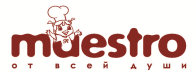 МЕНЮ ЛЕТНЕГО ДЕТСКОГО ОЗДОРОВИТЕЛЬНОГО ЛАГЕРЯ С  ДНЕВНЫМ ПРЕБЫВАНИЕМ ДЕТЕЙ НА БАЗЕ МБОУ ОГ №311 июня 2024г.ЗавтракОбед222=05№рецептурыНаименованиеВыход№рецептурыНаименованиеВыходБелкиЖирыУглеводыЭЦ(ккал)302Каша пшенная вязкая с маслом230/59,710,1353,673473Бутерброд с сыром и маслом40/15/56,548,8619,72186686Чай с сахаром и лимоном200/13/70,20,0510,0240НаименованиеВыходНаименованиеВыходБелкиЖирыУглеводыЭЦ(ккал)576Гарнир из свежих помидор300,330,061,147,2137Суп картофельный с рыбными фрикадельками 250/256,293,1315,01129499Котлета куриная7010,467,725,4141587Соус томатный501,32,44,244516Макаронные изделия отварные1505,316,228,712001012Хлеб ржаной порция402,640,4813,36701011Хлеб пшеничный порция403,040,3219,6894707Сок яблочный2001025,4110